Об утверждении перечня получателей субсидий из областного бюджета на осуществление расходов,связанных с оплатой отпусков и выплатой компенсацииза неиспользованные отпуска медицинским и инымработникам, которым в соответствии с решениями Правительства Российской Федерации в 2020 годупредоставлялись выплаты стимулирующего характераза выполнение особо важных работ, особые условиятруда и дополнительную нагрузку, в том числена компенсацию ранее произведенных расходов, на 2020 годВ соответствии с приказом управления здравоохранения Липецкой области от 01 декабря 2020 года  № 1586 «Об утверждении Порядка предоставления субсидий из областного бюджета на осуществление расходов, связанных с оплатой отпусков и выплатой компенсации за неиспользованные отпуска медицинским и иным работникам, которым в соответствии с решениями Правительства Российской Федерации в 2020 году предоставлялись выплаты стимулирующего характера за выполнение особо важных работ, особые условия труда и дополнительную нагрузку, в том числе на компенсацию ранее произведенных расходов, на 2020 год», актом рассмотрения документов на получение субсидий из областного бюджета на осуществление расходов, связанных с оплатой отпусков и выплатой компенсации за неиспользованные отпуска медицинским и иным работникам, которым в соответствии с решениями Правительства Российской Федерации в 2020 году предоставлялись выплаты стимулирующего характера за выполнение особо важных работ, особые условия труда и дополнительную нагрузку, в том числе на компенсацию ранее произведенных расходов, на 2020 год, от 11 декабря 2020 года № 5 ПРИКАЗЫВАЮ:Утвердить Перечень получателей субсидий из областного бюджета на  осуществление расходов, связанных с оплатой отпусков и выплатой компенсации за неиспользованные отпуска медицинским и иным работникам, которым в соответствии с решениями Правительства Российской Федерации в 2020 году предоставлялись выплаты стимулирующего характера за выполнение особо важных работ, особые условия труда и дополнительную нагрузку, в том числе на компенсацию ранее произведенных расходов, на 2020 год, согласно приложению. Начальнику финансово-экономического отдела И.В. Домнышевой обеспечить размещение настоящего приказа на официальном сайте управления в информационно-телекоммуникационной системе «Интернет» в течение трёх рабочих дней после его подписания.Контроль за исполнением настоящего приказа возложить на заместителя начальника управления здравоохранения Липецкой области А.А.Голикова.И.В. Торопцева 23 80 19Согласовано:Заместитель начальника управления здравоохранения Липецкой области«____»_____________2020г.							      А.А.ГоликовНачальник финансово-экономического отдела управления здравоохранения Липецкой области«____»_____________2020г.						           И.В.ДомнышеваВедущий консультант правового управления администрации Липецкой области			«_____»____________2020г.							      Р.Б.МаргиевПриложениек приказу управления здравоохранения Липецкой области «Об утверждении перечня получателей субсидий из областного бюджета на осуществление расходов, связанных с оплатойотпусков и выплатой компенсации за неиспользованные отпуска медицинским и иным работникам, которым в соответствии с решениями Правительства Российской Федерации в 2020 году предоставлялисьвыплаты стимулирующего характера за выполнениеособо важных работ, особые условия трудаи дополнительную нагрузку, в том числе на компенсациюранее произведенных расходов, на 2020 год»ПЕРЕЧЕНЬполучателей субсидий из областного бюджета на осуществление расходов, связанных с оплатой отпусков и выплатой компенсации за неиспользованные отпуска медицинским и иным работникам, которым в соответствии с решениями Правительства Российской Федерации в 2020 году предоставлялись выплаты стимулирующего характера за выполнение особо важных работ, особые условия труда и дополнительную нагрузку, в том числе на компенсацию ранее произведенных расходов, на 2020 год Таблица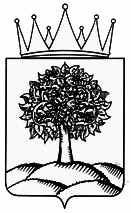 УПРАВЛЕНИЕ ЗДРАВООХРАНЕНИЯЛИПЕЦКОЙ ОБЛАСТИУПРАВЛЕНИЕ ЗДРАВООХРАНЕНИЯЛИПЕЦКОЙ ОБЛАСТИУПРАВЛЕНИЕ ЗДРАВООХРАНЕНИЯЛИПЕЦКОЙ ОБЛАСТИУПРАВЛЕНИЕ ЗДРАВООХРАНЕНИЯЛИПЕЦКОЙ ОБЛАСТИПРИКАЗПРИКАЗПРИКАЗПРИКАЗ16.12.2020г. Липецк№1660Начальник управленияЮ.Ю. Шуршуков№ п/пПолучатель субсидии из областного бюджетаРазмер субсидии, руб.1.ООО «Липецк-Неотложка плюс» (ОГРН 1184827003437)922 916,53